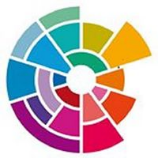                  		Stichting Vrienden van De Reehorst                              Leden:     Peter Tarnóçzy	voorzitter				Martin Hendriks	penningmeester				Bep Stoppelenburg	secretaris				Dikkie Trouwborst	bestuurslidRia Reedijk                adviseurMarleen Otterspeer   adviseurFinanciële verantwoording van het jaar 2021We zijn 2021 begonnen met 38 en geëindigd met 35 vrienden. De gemiddelde donatie is circa 27,50 euro en daarmee iets hoger dan voorgaande jaren. Het aantal vrienden fluctueert ieder jaar door natuurlijk verloop en we hebben wederom een aantal slapende (niet betalende) leden afgeschreven.Voor wat betreft giften springt die van de Stichting H. Verheulfonds er dit jaar wederom positief uit. Ook kregen we regelmatig mooie giften van families. De Covid-19 pandemie heeft er ook afgelopen jaar voor gezorgd dat er geen activiteiten zijn geweest die door ons gesteund konden worden. Aan het einde van het jaar waren er leuke activiteiten ingepland voor de Kerst-periode, maar ook die zijn helaas allen gecancelled. We zijn dan ook blij dat we dit jaar de Illy-TV tbv bewegingsactiviteiten en meerdere usb-sticks voor de zgn. Qwiek-up, voor mobiele beamers konden doneren, waarmee cliënten in hun eigen appartement herkenbare muziek met bijhorende beelden krijgen. Daarnaast zijn een aantal attenties uitgereikt aan het personeel.Overzicht Inkomsten en Uitgaven:Opmerkingen:in het bankeindsaldo is 1000 euro als extra giften van de Kringloopwinkel specifiek t.b.v. de Dagbesteding opgenomende inkomsten over het jaar 2021 van de Vrienden is in feite 170 euro lager ivm vooruitbetalingen voor het jaar 2022Vermogens ontwikkeling in 2021:Het jaar 2021 is begonnen met 6707,44 euro, zoals te zien in de vierde kolom bij Totaal. Het eindsaldo in de vijfde kolom van 7031,73 euro einde 2021 geeft een positief resultaat van 324,29 euro, hetgeen klopt met het verschil tussen de Inkomsten en Uitgaven zoals aangegeven op de vorige pagina.Begroting voor 2022:In het bovenstaande is er een aanname gedaan bij de te verwachten eenmalig en bij te verwachten giften en hiermee meer in lijn gebracht met eerdere jaren. De jaren 2020 en 2021 zijn door de Covid-19 pandemie en de grootte der giften en bijdrages geen goede graadmeter als voorspeller van de toekomst.Volgens een eerder gemaakte interne afspraak kunnen we de helft van dit vrij beschikbare bedrag uitgeven, zijnde ongeveer 4100 euro.Reeuwijk, 14 februari 2022InkomstenVrienden 1220,00Giften3100,00Totaal4320,00UitgavenDiversen186,00Illi-TV tbv bewegingsactiviteiten1851,30Qwiek usb-sticks beamers299,95Bloem-cadeaubonnen Kerst voor personeel1300,00Lipjes van PUUR chocolade voor personeel120,00Kerstkaarten aanleunwoningen33,79Bankkosten204,67Totaal3995,71Resultaat324,29Datum31-12-201731-12-201831-12-201931-12-202031-12-2021SaldoRabobank4187,863269,693455,376305,446529,73Geldkist30,000,00355,00402,00502,00Totaal4217,863269,693810,376707,447031,73Resultaat-918,17+ 540,68+ 2897,07+ 324,29Totaal beschikbaar7000Te verwachten bijdragen van de vrienden900Te verwachten eenmalig500Te verwachten giften1000Reeds vastgelegd t.b.v. Dagbesteding1000Vooruitbetaalde donaties170Vrij beschikbaar ongeveer8230